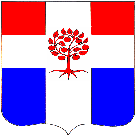 Администрациямуниципального образования Плодовское сельское поселениемуниципального образования Приозерский муниципальный районЛенинградской областиП О С Т А Н О В Л Е Н И Еот  10 июля 2023 года                                № 208В соответствии со ст. 14 Федерального закона № 131-ФЗ «Об общих принципах организации местного самоуправления Российской Федерации», Постановлением Правительства Российской Федерации от 10.02.2017 № 169 «Об утверждении Правил предоставления и распределения субсидий из федерального бюджета бюджетам субъектов Российской Федерации на поддержку государственных программ субъектов Российской Федерации и муниципальных программ формирования современной городской среды», руководствуясь Уставом муниципального образования Плодовское сельское поселение администрация муниципального образования Плодовское сельское поселение ПОСТАНОВЛЯЕТ:Внести в постановление администрации  от  20  марта  2018 года №69 «Об утверждении муниципальной программы «Формирование     комфортной      городской среды     на     территории     муниципального образования Плодовское сельское поселение на 2018-2024 годы» изменения и дополнения утвердив муниципальную программу (Приложение 1) в новой редакции.Считать утратившим силу постановления от 29 декабря 2022 года                         № 319 «Об утверждении муниципальной программы «Формирование     комфортной      городской среды     на     территории     муниципального образования Плодовское сельское поселение на 2018-2024 годы».Финансирование мероприятий муниципальной программы «Формирование     комфортной      городской среды     на     территории     муниципального образования Плодовское сельское поселение на 2018-2024 годы»  производить в пределах ассигнований, предусмотренных на эти цели в бюджете Плодовского сельского поселения на соответствующий финансовый год.Опубликовать данное постановление в СМИ и разместить на сайте http://www.plodovskoe.ru.Постановление вступает в силу с момента опубликования.Контроль за исполнением данного постановления возложить на заместителя главы администрации.Глава администрации                                                                                         А.А. Михеевисп: Михеев А.А. тел. 8(813)79-96-137         	Утвержденапостановлением администрациимуниципального образованияПлодовское сельское поселениеот 10 июля 2023 года № 208  Муниципальная программа«Формирование     комфортной      городской среды     на     территории     муниципального образования Плодовское сельское поселение на 2018-2024 годы» Ответственный исполнитель программы: Заместитель главы администрации: Шаров Сергей Николаевичтел. 8(813)79-96-137Подпись_______________________Паспорт
муниципальной программы «Благоустройство территории муниципального образования Плодовское сельское поселение на 2022-2024 годы»Общая характеристика, основные проблемы и прогноз развития сферы реализации муниципальной программыВажнейшей задачей органов местного самоуправления муниципального образования Плодовское сельское поселение является формирование  и обеспечение среды, комфортной и благоприятной для проживания населения, в том числе благоустройство и надлежащее содержание дворовых территорий, наличие современных спортивно-досуговых и культурно-развлекательных общественных территорий, способных обеспечить необходимые условия для жизнедеятельности, отдыха и занятий физической культурой и спортом населения.Проект муниципальной программы подлежит общественному обсуждению в соответствии с Порядком проведения общественного обсуждения проекта муниципальной программы «Формирование комфортной городской среды», утвержденным постановлением Администрации муниципального образования Плодовское сельское поселение муниципального образования Приозерский муниципальный район Ленинградской области.Текущее состояние большинства дворовых территорий не соответствует современным требованиям к местам проживания граждан, обусловленным нормами Градостроительного и Жилищного кодексов Российской Федерации, а именно: некоторая часть асфальтобетонного покрытия дворовых проездов имеет высокую степень износа, так как срок службы дорожных покрытий с момента массовой застройки поселения многоквартирными домами истек, практически не производятся работы по озеленению дворовых территорий, малое количество парковок для временного хранения автомобилей, недостаточно оборудованных детских и спортивных площадок.Существующее положение обусловлено рядом факторов: введение новых современных требований к благоустройству и содержанию территорий, недостаточное финансирование программных мероприятий в предыдущие годы, отсутствие комплексного подхода к решению проблемы формирования и обеспечения среды, комфортной и благоприятной для проживания населения. Состояние парков, скверов за последние годы на территории поселения ухудшилось вследствие растущих антропогенных и техногенных нагрузок, значительной части необходим постоянный уход. Часть зеленых насаждений достигла состояния естественного старения, что требует особого ухода либо замены новыми посадками. Зеленые насаждения содержатся недостаточно качественно и системно, не ведется санитарная очистка насаждений, имеется большая доля деревьев, требующих сноса.Большинство парков и скверов представлены лишь наличием кустарников и  деревьев, требующих ухода, формовочной обрезки, уборки. На сегодняшний день отсутствуют объекты благоустройства – тропиночная сеть, скамейки, урны, архитектурные элементы, спортивно-оздоровительные площадки. То есть, первоначальное функциональное назначение использования данной территории утрачено.В настоящее время в Плодовском поселении существует потребность                                  в современных спортивно-досуговых и культурно-развлекательных площадках, способных обеспечить необходимые условия для занятий физической культурой и спортом населению, и, в первую очередь, для малообеспеченных семей, детей, молодежи, студентов  и инвалидов. Настоящая Программа позволит расширить материально-техническую базу муниципальных спортивных сооружений, обеспечить их качественное содержание, долгосрочность использования для всех групп населения.Комплексное благоустройство дворовых территорий и общественных территорий позволит поддержать их в удовлетворительном состоянии, повысить уровень благоустройства, выполнить архитектурно-планировочную организацию территории, обеспечить здоровые условия отдыха и жизни жителей. Приоритеты и цели муниципальной политики в сфере реализации муниципальной программыПриоритетами муниципальной политики в области благоустройства является комплексное развитие современной городской инфраструктуры на основе единых подходов. Федеральным законом от 6 октября 2003 года № 131-ФЗ «Об общих принципах организации местного самоуправления в Российской Федерации» к вопросам местного значения городского поселения отнесены вопросы создания условий для массового отдыха жителей и организации обустройства мест массового отдыха населения.Основной целью реализации Программы является формирование комфортной городской среды на территории МО Плодовское сельское поселение путем благоустройства дворовых и общественных территорий.Для достижения поставленной цели определены следующие задачи: повышение уровня благоустройства дворовых территорий многоквартирных домов МО Плодовское сельское поселение. повышение уровня благоустройства общественных территорий МО Плодовское сельское поселение; повышение уровня вовлеченности заинтересованных граждан, организаций в реализацию мероприятий по благоустройству территорий, а так же дополнительное оборудование для маломобильных групп и инвалидов.Реализация Программы осуществляется по следующим направлениям: Благоустройство дворовых территорий МО Плодовское сельское поселение.Включающее в себя: - составление Адресного перечня дворовых территорий, подлежащих благоустройству в текущий этап реализации мероприятий муниципальной программы, формируемого из адресного перечня всех дворовых территорий, нуждающихся в благоустройстве (Приложение 1) в соответствии с Порядком предоставления, рассмотрения и оценки предложений заинтересованных лиц для включения дворовой территории в муниципальную программу «Формирование комфортной городской среды» на территории муниципального образования  Плодовское сельское поселение муниципального образования Приозерский муниципальный район Ленинградской области, утверждённым Распоряжением главы муниципального образования Плодовское сельское поселение МО Приозерский муниципальный район Ленинградской области от   31 октября   2017   года   №    35;- выполнение работ по благоустройству дворовых территорий многоквартирных домов в рамках минимального и дополнительного перечня работ по ремонту и благоустройству дворовых территорий и проездов к ним согласно утвержденного дизайн-проекта благоустройства дворовой территории и разработанной проектно-сметной документации в соответствии с Порядком разработки, обсуждения с заинтересованными лицами дизайн - проекта (проектно-сметной документации) благоустройства дворовых территории, являющимся Приложением 3 к муниципальной программе. Реализация данного мероприятия позволит создать благоприятные условия среды обитания, повысить комфортность проживания населения города, увеличить площадь озеленения территорий, обеспечить более эффективную эксплуатацию жилых домов, улучшить условия для отдыха и занятий спортом, обеспечить физическую, пространственную и информационную доступность зданий, сооружений, дворовых территорий для инвалидов и других маломобильных групп населения. Благоустройство общественных территорий МО Плодовское сельское поселение, в соответствии с проектом благоустройства наиболее посещаемой общественной территории населенного пункта.В ходе реализации мероприятия проводится: - составление Адресного перечня общественных территорий, подлежащих благоустройству в текущий этап реализации мероприятий муниципальной программы, формируемого из адресного перечня всех общественных территорий, нуждающихся в благоустройстве (Приложение 2) в соответствии с Порядком предоставления, рассмотрения и оценки предложений заинтересованных лиц для включения общественной территории в муниципальную программу «Формирование комфортной городской среды» на территории Плодовское сельское поселение муниципального образования Приозерский муниципальный район Ленинградской области, утверждённым Распоряжением главы муниципального образования Плодовское сельское поселение МО Приозерский муниципальный район Ленинградской области от   31 октября   2017   года   №   35; -  выполнение работ по благоустройству общественных территорий (в том числе, устройство и ремонт пешеходных тротуаров и дорожек, обустройство цветников и газонов, посадка новых и вырубка аварийных деревьев, установка урн, скамеек и малых архитектурных форм, обеспечение физической, пространственной и информационной доступности общественных территорий для инвалидов и других маломобильных групп населения, озеленение общественных территорий и т.п.).Вовлечение граждан, организаций в реализацию мероприятий в сфере формирования комфортной городской среды.В ходе реализации мероприятия проводится: - информирование граждан о проводимых мероприятиях по благоустройству дворовых и общественных территорий; - софинансирование мероприятий по благоустройству дворовых территорий многоквартирных домов; - обсуждение общественных территорий, подлежащих благоустройству; - трудовое участие граждан, организаций и иных лиц в реализации мероприятий по благоустройству посредством проведения весеннего и осеннего месячников по санитарной очистке территории города.Проведение информационно-разъяснительной работы среди граждан, бизнеса в целях популяризации и вовлечения их в реализации по благоустройству общественных территорий. При формировании предложений по благоустройству дворовых территорий заинтересованным лицам, собственникам помещений в многоквартирных домах предлагаются виды работ по благоустройству дворовых территорий многоквартирных домов, входящих в минимальный перечень работ (в соответствии с перечнем, установленным постановлением Правительства от 10 февраля 2017 года №169): - ремонт внутридворовых проездов; - обеспечение освещения дворовых территорий;- установку скамеек, урн для мусора. Стоимость выполняемых работ в соответствии с минимальным перечнем, включенным в предложения заинтересованных лиц и по которым в результате рассмотрения и оценки предложений граждан, заинтересованных лиц на включение дворовых территорий многоквартирных домов в программу Комиссией принято положительное решение, будет определена путем: составления локальных сметных расчетов или расчет стоимости работ, исходя из единичных расценок; согласования дизайн-проекта благоустройства дворовой территории, а так же на участие в контроле, в том числе  промежуточном, и приемке работ по благоустройству дворовой территории.  Дополнительный перечень работ по благоустройству дворовых территорий (соответствующий перечню, установленному региональной программой) включает в себя: - оборудование детских и (или) спортивных площадок; - оборудование автомобильных парковок; - озеленение дворовых территорий; - установка ограждений; - установка МАФ и городской мебели; - обустройство площадок для отдыха; - ремонт подпорных стенок; - обустройство (ремонт) ливневой канализации. Реализация мероприятий дополнительного перечня работ осуществляется при условии реализации всех мероприятий, предусмотренных в минимальном перечне работ. В случае отсутствия необходимости реализации одного и (или) нескольких мероприятий предусмотренных в минимальном перечне работ, в соответствии с техническим состоянием элементов, возможна реализация мероприятий, предусмотренных в дополнительном перечне работ, без необходимости реализации всех мероприятий предусмотренных в минимальном перечне работ. Важными задачами реализации программы являются: создание общественной комиссии, с функциями контроля выполнения Программы, и участия в согласовании отчетов и приемке работ; проведение 	общественных 	обсуждений 	и 	утверждение 	Программы  и дизайн-проектов объектов; свободное право предложения объектов для включения в Программу; - доступность городской среды для маломобильных групп населения. Приоритеты муниципальной политики в сфере реализации программы сформированы на основе положений федеральных и региональных документов стратегического планирования в том числе:- Прогноз долгосрочного социально-экономического развития Российской Федерации на период 2036 года, утвержденный Правительством Российской Федерации 22 ноября 2018 г);- Стратегии социально-экономического развития Ленинградской области до 2030 года (утвержденной Областным законом от 8 августа 2016 года № 76-оз).3. Мероприятия муниципальной программыМуниципальная программа состоит из 2 мероприятий: благоустройство дворовых территорий и благоустройство общественных территорий.Участие заинтересованных лиц при выполнении работ по благоустройству дворовых территорий  в рамках дополнительного перечня работ предусмотрено в форме привлечения заинтересованных лиц к проведению демонтажных и общестроительных работ, не требующих специализированных навыков и квалификации, а также мероприятий по уборке территории после завершения работ. Реализация мероприятий дополнительного перечня работ осуществляется при условии реализации всех мероприятий, предусмотренных в минимальном перечне работ. В случае отсутствия необходимости реализации одного и (или) нескольких мероприятий предусмотренных в минимальном перечне работ, в соответствии с техническим состоянием элементов, возможна реализация мероприятий, предусмотренных в дополнительном перечне работ, без необходимости реализации всех мероприятий предусмотренных в минимальном перечне работ.Прогнозные значения показателей (индикаторов) реализации программы, в т.ч. по годам реализации муниципальной программыНастоящая Методика определяет порядок оценки результативности и эффективности реализации муниципальной программы.Для расчета эффективности реализации Программы (эффективности расходования бюджетных средств) используются индикаторы и показатели отчета о реализации Программы. Под результативностью понимается степень достижения запланированных показателей за счет реализации мероприятий Программы. Результативность измеряется путем сопоставления фактически достигнутых значений показателей с плановыми значениями. В качестве критериев оценки результативности реализации Программы и программных мероприятий используется индекс результативности и интегральная оценка результативности. Индекс результативности Программы (мероприятия) оценивается по каждому целевому показателю в год t и за расчетный период T: Рit  ,где: Рit – результативность достижения i-го показателя, характеризующего ход реализации Программы, в год t; Пфit – фактическое значение i-го показателя, характеризующего реализацию Программы, в год t; Ппit – плановое значение i-го показателя, характеризующего реализацию Программы, в год t; i – номер показателя Программы. Интегральная оценка результативности Программы в год t определяется по следующей формуле: mSUM Рit1Ht = ------- x 100,mгде: Ht – интегральная оценка результативности Программы в год t (в процентах); Рit – индекс результативности по i-му показателю в год t; m – количество показателей Программы. Все целевые и объемные показатели Программы являются равнозначными. 7.7. Эффективность реализации Программы определяется как соотношение интегральной оценки результативности Программы и уровня финансирования: Эt = где: Эt – эффективность Программы в год t; St – уровень финансирования Программы в год t, определяется как отношение фактического объема финансирования к запланированному объему финансирования в год t; Ht – интегральная оценка результативности Программы в год t. При завершении расчетов показателей формулируются выводы по оценке эффективности реализации Программы с учетом следующих критериев: значение показателя (Эt) от 90 до 110% - реализация Программы соответствует запланированным результатам при запланированном объеме расходов – запланированная эффективность реализации Программы; значение показателя (Эt) более 110% - эффективность реализации Программы более высокая по сравнению с запланированной; значение показателя (Эt) от 50 до 90% - эффективность реализации Программы более низкая по сравнению с запланированной; значение показателя (Эt) менее 50% - Программа реализуется неэффективно. В случае если эффективность реализации Программы более низкая по сравнению с запланированной или Программа реализуется неэффективно по итогам ежегодной оценки, формируется соответствующее заключение о внесении изменений в Программу или о досрочном прекращении реализации Программы.План реализации муниципальной программыПриложение 1 к муниципальной программе«Формирование комфортной городской среды на территории муниципального образования Плодовское сельское поселениев 2018-2024 годы»Адресный перечень дворовых территорий многоквартирных домов, муниципального образования Плодовское сельское поселение, нуждающихся в проведении работ по благоустройствуПриложение 2 к муниципальной программе«Формирование комфортной городской среды на территории муниципального образования Плодовское сельское поселениев 2018-2024 годы»Адресный перечень общественных территорий общего пользования муниципального образования Плодовское сельское поселение, нуждающихся в проведении работ по благоустройствуСроки реализации муниципальной программы2018-2024 гг.Ответственный исполнитель муниципальной программыЗаместитель главы администрации МО Плодовское сельское поселениеСоисполнители муниципальной программыЗаместитель главы администрации МО Плодовское сельское поселениеУчастники муниципальной программы- администрация МО Плодовское сельское поселение;- организации, отобранные в порядке,предусмотренном действующим законодательством, различных форм собственности, привлеченные конкурентными способами (конкурсами, аукционами и т.д.).Цель муниципальной программы- повышение уровня качества жизни населения;-  создание комфортной среды проживания;- формирование комфортной городской среды на территории муниципального образованияЗадачи муниципальной программы1. Формирование единого облика дворовых территорий поселения2. Улучшение комфорта дворовых и общественных территорий3. Увеличение количества благоустроенных дворовых территорий на территории Плодовского сельского поселения4. Увеличение количества благоустроенных общественных территорий на территории Плодовского сельского поселения5. Повышение уровня вовлеченности заинтересованных граждан, организаций в реализацию мероприятий по благоустройству территории сельского поселения.Ожидаемые (конечные) результаты реализации муниципальной программы- улучшение качества жизни и отдыха жителей поселения, создание благоприятных условий, обеспечивающих возможность комфортного проживания на территории - увеличение доли благоустроенных дворовых территорий в сельском поселении;- увеличение доли благоустроенных общественныхтерриторий сельского поселенияОсновные мероприятия муниципальной программы1. Благоустройство дворовых территорийв сельском поселении;2. Благоустройство общественных территорий сельского поселенияПроекты, реализуемые в рамках муниципальной программыБлагоустройство дворовой территории у домов №№1,2,3 пос. ПлодовоеБлагоустройство общественной территории (у здания администрации) пос. ПлодовоеБлагоустройство общественной территории пос. Плодовое, ул. Центральная (2 этап)Благоустройство общественная территория у домов №5,10,15 в пос. Плодовое (центр поселка)Благоустройство общественной территории у домов №16 в пос. ПлодовоеФинансовое обеспечение муниципальной программы - всего, в том числе по годам реализацииОбщий объем финансирования программы составит 49 733,91 тыс. рублей.Общий объем финансирования программы в 2018 году составит 5 154,64 тыс. руб., Общий объем финансирования программы в 2019 году составит 8 247,423 тыс. руб.,Общий объем финансирования программы в 2020 году составит 16 853, 932 тыс. руб.Общий объем финансирования программы в 2021 году составит 0,00 тыс. руб.Общий объем финансирования программы в 2022 году составит 0,00 тыс. руб.Общий объем финансирования программы в 2023 году составит 10 361,115 тыс. руб.Общий объем финансирования программы в 2024 году составит 9 115,913 тыс. руб.Размер налоговых расходов, направленных на достижение цели государственной программы, - всего, в том числе по годам реализацииНалоговые расходы не предусмотрены Благоустройство дворовых территорийБлагоустройство дворовых территорийМинимальный переченьДополнительный перечень1.Ремонт внутридворовых проездов1. Озеленение территорий2.Обеспечение освещения дворовых территорий2. Обустройство автомобильных парковок3.Установка скамеек3. Оборудование детских площадок4.Установка урн      4. Другие виды работБлагоустройство общественных территорийБлагоустройство общественных территорийБлагоустройство общественных территорийМинимальный переченьДополнительный перечень1. Обеспечение освещения  территорий1. Озеленение территорий2. Установка скамеек2. Обустройство автомобильных парковок3. Установка урн3. Другие виды работ№ строкиНаименованиецелевого показателя муниципальной программы/подпрограммыНаименованиецелевого показателя муниципальной программы/подпрограммыЗначения целевых показателейЗначения целевых показателейЗначения целевых показателейЗначения целевых показателейЗначения целевых показателейЗначения целевых показателейЗначения целевых показателейЗначения целевых показателейСправочно: базовое значение целевого показателя (на начало реализации муниципальной программы)№ строкиНаименованиецелевого показателя муниципальной программы/подпрограммыНаименованиецелевого показателя муниципальной программы/подпрограммыПо итогам первого года реализацииПо итогам первого года реализацииПо итогам второго года реализацииПо итогам третьего года реализацииПо итогам четвертого года реализацииПо итогам пятого года реализацииПо итогам шестого года реализацииПоказатель 1, единица измеренияПоказатель 1, единица измеренияПоказатель 1, единица измеренияПоказатель 1, единица измеренияПоказатель 1, единица измеренияПоказатель 1, единица измеренияПоказатель 1, единица измеренияПоказатель 1, единица измеренияПоказатель 1, единица измерения1Благоустройство дворовых территорий МО Плодовское сельское поселение, шт.Благоустройство дворовых территорий МО Плодовское сельское поселение, шт.плановое значениеплановое значение110000661Благоустройство дворовых территорий МО Плодовское сельское поселение, шт.Благоустройство дворовых территорий МО Плодовское сельское поселение, шт.фактическое значениефактическое значение11000066Показатель 2, единица измеренияПоказатель 2, единица измеренияПоказатель 2, единица измеренияПоказатель 2, единица измеренияПоказатель 2, единица измеренияПоказатель 2, единица измеренияПоказатель 2, единица измеренияПоказатель 2, единица измеренияПоказатель 2, единица измерения2Благоустройство общественных  территорий МО Плодовское сельское поселение, шт.Благоустройство общественных  территорий МО Плодовское сельское поселение, шт.плановое значениеплановое значение--11-11442Благоустройство общественных  территорий МО Плодовское сельское поселение, шт.Благоустройство общественных  территорий МО Плодовское сельское поселение, шт.фактическое значениефактическое значение11144Наименование государственной программы, подпрограммы, структурного элемента Ответственный исполнитель, соисполнитель, участникГоды реализацииОценка расходов (тыс. руб. в ценах соответствующих лет)Оценка расходов (тыс. руб. в ценах соответствующих лет)Оценка расходов (тыс. руб. в ценах соответствующих лет)Оценка расходов (тыс. руб. в ценах соответствующих лет)Оценка расходов (тыс. руб. в ценах соответствующих лет)Наименование государственной программы, подпрограммы, структурного элемента Ответственный исполнитель, соисполнитель, участникГоды реализациивсегоМБОБФБпрочие источники12345678Программа Формирование     комфортной      городской среды     на     территории     муниципального образования Плодовское сельское поселение на 2018-2024 годыЗаместитель главы администрации20185 154,639154,6395 000,00-Программа Формирование     комфортной      городской среды     на     территории     муниципального образования Плодовское сельское поселение на 2018-2024 годыЗаместитель главы администрации20198 247,423247,4238 000,00-Программа Формирование     комфортной      городской среды     на     территории     муниципального образования Плодовское сельское поселение на 2018-2024 годыЗаместитель главы администрации202016 853, 9321 853,93210 050,004 950,00Программа Формирование     комфортной      городской среды     на     территории     муниципального образования Плодовское сельское поселение на 2018-2024 годыЗаместитель главы администрации2021----Программа Формирование     комфортной      городской среды     на     территории     муниципального образования Плодовское сельское поселение на 2018-2024 годыЗаместитель главы администрации2022----Программа Формирование     комфортной      городской среды     на     территории     муниципального образования Плодовское сельское поселение на 2018-2024 годыЗаместитель главы администрации20238 899,34899,348000,00-Программа Формирование     комфортной      городской среды     на     территории     муниципального образования Плодовское сельское поселение на 2018-2024 годыЗаместитель главы администрации2024----Итого по муниципальной программе2022-202439 155,333 155,3331 050,004 950,00Проектная частьПроектная частьПроектная частьПроектная частьПроектная частьПроектная частьПроектная частьПроектная частьПроектная частьБлагоустройство дворовой территории у домов №№1,2,3 пос. ПлодовоеЗаместитель главы администрации20185 154,639154,6395 000,00Благоустройство дворовой территории у домов №№1,2,3 пос. ПлодовоеЗаместитель главы администрации2019Благоустройство дворовой территории у домов №№1,2,3 пос. ПлодовоеЗаместитель главы администрации2020Благоустройство дворовой территории у домов №№1,2,3 пос. ПлодовоеЗаместитель главы администрации2021Благоустройство дворовой территории у домов №№1,2,3 пос. ПлодовоеЗаместитель главы администрации2022Благоустройство дворовой территории у домов №№1,2,3 пос. ПлодовоеЗаместитель главы администрации2023Благоустройство дворовой территории у домов №№1,2,3 пос. ПлодовоеЗаместитель главы администрации2024Благоустройство дворовой территории у домов №№1,2,3 пос. ПлодовоеЗаместитель главы администрации2018-20245 154,639154,6395 000,00Благоустройство общественной  территории (у здания администрации) пос. ПлодовоеЗаместитель главы администрации2018Благоустройство общественной  территории (у здания администрации) пос. ПлодовоеЗаместитель главы администрации20198 247,423247,4238 000,00Благоустройство общественной  территории (у здания администрации) пос. ПлодовоеЗаместитель главы администрации2020Благоустройство общественной  территории (у здания администрации) пос. ПлодовоеЗаместитель главы администрации2021Благоустройство общественной  территории (у здания администрации) пос. ПлодовоеЗаместитель главы администрации2022Благоустройство общественной  территории (у здания администрации) пос. ПлодовоеЗаместитель главы администрации2023Благоустройство общественной  территории (у здания администрации) пос. ПлодовоеЗаместитель главы администрации2024Благоустройство общественной  территории (у здания администрации) пос. ПлодовоеЗаместитель главы администрации2018-20248 247,423247,4238 000,00Благоустройство общественной территории пос. Плодовое, ул. Центральная (2 этап)Заместитель главы администрации2018Благоустройство общественной территории пос. Плодовое, ул. Центральная (2 этап)Заместитель главы администрации2019Благоустройство общественной территории пос. Плодовое, ул. Центральная (2 этап)Заместитель главы администрации202016 853, 9321 853,93210 050,004 950,00Благоустройство общественной территории пос. Плодовое, ул. Центральная (2 этап)Заместитель главы администрации2021Благоустройство общественной территории пос. Плодовое, ул. Центральная (2 этап)Заместитель главы администрации2022Благоустройство общественной территории пос. Плодовое, ул. Центральная (2 этап)Заместитель главы администрации2023Благоустройство общественной территории пос. Плодовое, ул. Центральная (2 этап)Заместитель главы администрации2024Благоустройство общественной территории пос. Плодовое, ул. Центральная (2 этап)Заместитель главы администрации2018-202416 853, 9321 853,93210 050,004 950,00Благоустройство  общественная территория у домов №5,10,15 в пос. Плодовое (центр поселка)	Заместитель главы администрации2018Благоустройство  общественная территория у домов №5,10,15 в пос. Плодовое (центр поселка)	Заместитель главы администрации2019Благоустройство  общественная территория у домов №5,10,15 в пос. Плодовое (центр поселка)	Заместитель главы администрации2020Благоустройство  общественная территория у домов №5,10,15 в пос. Плодовое (центр поселка)	Заместитель главы администрации2021Благоустройство  общественная территория у домов №5,10,15 в пос. Плодовое (центр поселка)	Заместитель главы администрации2022Благоустройство  общественная территория у домов №5,10,15 в пос. Плодовое (центр поселка)	Заместитель главы администрации202310362,0042362,0045488,002512,00Благоустройство  общественная территория у домов №5,10,15 в пос. Плодовое (центр поселка)	Заместитель главы администрации2024Благоустройство  общественная территория у домов №5,10,15 в пос. Плодовое (центр поселка)	Заместитель главы администрации2018-202410362,0042362,0045488,002512,00Благоустройство  общественной территория у домов №16 в пос. Плодовое2018Благоустройство  общественной территория у домов №16 в пос. Плодовое2019Благоустройство  общественной территория у домов №16 в пос. Плодовое2020Благоустройство  общественной территория у домов №16 в пос. Плодовое2021Благоустройство  общественной территория у домов №16 в пос. Плодовое2022Благоустройство  общественной территория у домов №16 в пос. Плодовое2023Благоустройство  общественной территория у домов №16 в пос. Плодовое20249115,9131115,9138000,00Благоустройство  общественной территория у домов №16 в пос. Плодовое2018-2024Итого по проектной части20185154,639154,6395000,00Итого по проектной части20198247,423247,4238000,00Итого по проектной части202016853,9321 853,93210050,004950,00Итого по проектной части2021Итого по проектной части2022Итого по проектной части202310362,0042362,0045488,002512,00Итого по проектной части20249115,9131115,9138000,00Итого по проектной части2018-202449733,915733,9136538,007462,00№ п\пАдресНаименование управляющей организации1.пос. Плодовое ул. Центральная д.1, д.2, д.3 ООО «ВЕРИС»2.пос. Плодовое ул. Центральная д.16, д.4 ООО «ВЕРИС»3.пос. Плодовое ул. Центральная д.7, д.8ООО «ВЕРИС»4.пос. Плодовое ул. Школьная д.11, д.12, д.13ООО «ВЕРИС»5.пос. Плодовое ул. Школьная д.14ООО «ВЕРИС»6.пос. Плодовое ул. Парковая д.4, д.4а, д.6, д.8, д. 10ООО «ВЕРИС»№ п\пНаименование  Адрес  1.Территория у администрацииЛенинградская область, Приозерский район, п. Плодовое, ул. Центральная2.Площадь у Дома культуры Ленинградская область, Приозерский район, п. Плодовое, ул. Центральная/ ул. Школьная3.Территория у домов 5,10,15Ленинградская область, Приозерский район, п. Плодовое, ул. Центральная 5,10,154.Территория у дома №16Ленинградская область, Приозерский район, п. Плодовое, ул. Центральная 16